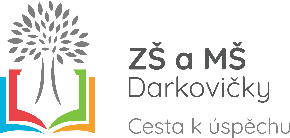                                                                    Registr. č.: ___________________					       (přiděluje škola)	Základní škola a mateřská škola Hlučín – Darkovičky, příspěvková organizace, Jandova 9/7, 748 01 Hlučín – Darkovičky (k rukám ředitele školy)Žádost o přijetí dítěte k základnímu vzdělávání podle ustanovení §36, odstavce 3,4 a 5 zákona č. 561/2004 Sb. o předškolním, základním, středním, vyšším odborném a jiném vzdělávání (školský zákon) Žádám o přijetí dítěte (jméno a příjmení):__________________________________________________datum narození: 		______________________________________________________________trvalý pobyt:			______________________________________________________________k základnímu vzdělávání ve školním roce 2021/2022.Žadatel – zákonný zástupce nezletilého:Jméno a příjmení:		______________________________________________________________Datum narození:		______________________________________________________________Místo trvalého pobytu:	______________________________________________________________Identifikátor datové schránky: _____________________________________________________________Adresa pro doručování písemností, není-li shodná s adresou trvalého pobytu:_____________________________________________________________________________________	Prohlašuji, že zápis dítěte na Základní školu Hlučín–Darkovičky projednali oba zákonní zástupci.Jméno a příjmení matky:________________________________________ Podpis:____________________Jméno a příjmení otce:__________________________________________Podpis:____________________Vzdávám se práva na seznámení se s podklady pro vydání rozhodnutí před vydáním rozhodnutí.      ANO     -     NE(Ponechte správné vyjádření, nehodící se škrtněte)V  ____________________________, dne ___________________									_____________________________									Podpis žadatele (zákonného zástupce žáka) Byl/a jsem seznámen/a a poučen/a o tom, že:Vyučovacím jazykem ve škole je jazyk český.Byl/a jsem poučen/a o možnosti odkladu školní docházky. V případě, že budu žádat o odklad povinné školní docházky a správní řízení bude nutno přerušit do doby, než získám potřebná doporučující vyjádření a poté ukončit přerušení řízení, vzdávám se ve smyslu § 72 zákona č. 500/2004 Sb. o správním řízení v platném znění, nároku na doručení písemného vyhotovení usnesení o přerušení řízení a informaci o ukončení přerušení řízení.  Dávám svůj souhlas Základní škole a mateřské škole Hlučín – Darkovičky, příspěvkové organizaci, Jandova 9/7 k tomu, aby zpracovávala a evidovala údaje a osobní citlivé údaje včetně rodného čísla mého dítěte ve smyslu všech ustanovení zákona č. 101/2000 Sb. o ochraně osobních údajů v platném znění a zákona č. 133/2000 Sb. o evidenci obyvatel a rodných čísel v platném znění. Dávám škole svůj souhlas k poskytování poradenských služeb školního psychologa, speciálního pedagoga a školního logopeda, např. při řešení školního neúspěchu dítěte, řešení sociálních vztahů ve třídě apod.Souhlas poskytuji na celé období školní docházky mého dítěte do této základní školy a na zákonem stanovenou dobu, po kterou se tato dokumentace ve škole archivuje. Poskytuji souhlas s výše uvedeným (ponechte správné rozhodnutí, nehodící se škrtněte):ANO	 	- 	 NEV ___________________________________ dne ________________________Podpis zákonných zástupců: ______________________________________________________________